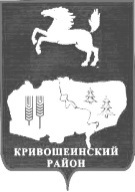 АДМИНИСТРАЦИЯ КРИВОШЕИНСКОГО РАЙОНАПОСТАНОВЛЕНИЕ17.02.2015										                № 88с. КривошеиноТомской областиОб утверждении ведомственной целевой  программы  «Создание условий в муниципальных образовательных учреждениях Кривошеинского района, реализующих общеобразовательную программу дошкольного образования,  для присмотра и ухода за детьми-инвалидами, детьми-сиротами и детьми, оставшимися без попечения родителей, а также за детьми с туберкулёзной интоксикацией» на 2015 год.                                                    (в редакции постановлений Администрации Кривошеинского района  от 30.12.2015 №440)                                                      В соответствии со статьей 179.3 Бюджетного кодекса Российской Федерации, на основании постановления Администрации Кривошеинского района от 30.04.2013 № 322 «Об утверждении Порядка разработки, утверждения, реализации и мониторинга реализации ведомственных целевых программ муниципального образования Кривошеинский район» и  в целях  повышения эффективности и результативности расходования бюджетных средствПОСТАНОВЛЯЮ:Утвердить:              	1.1. Ведомственную целевую программу «Создание условий в муниципальных образовательных учреждениях Кривошеинского района, реализующих общеобразовательную программу дошкольного образования,  для присмотра и ухода за детьми-инвалидами, детьми-сиротами и детьми, оставшимися без попечения родителей, а также за детьми с туберкулёзной интоксикацией» на 2015 год согласно приложению к настоящему постановлению.            2. Настоящее постановление подлежит опубликованию в Сборнике нормативных актов и размещению в сети Интернет на официальном сайте муниципального образования Кривошеинский район.             3.Настоящее постановление вступает в силу с даты его подписания и распространяется на правоотношения, возникшие с 01 января 2015 года.             4. Контроль за исполнением настоящего постановления возложить  на заместителя Главы муниципального образования по вопросам ЖКХ, строительства, транспорта, связи, ГО и ЧС и социальным вопросам.Глава Кривошеинского района(Глава Администрации)							А.В. РазумниковКустова М.Ф., 2-19-74Направлено: Прокуратура, Архипов А.М., Кондратьев Д.В., Управление финансов, Управление образования, ОУ – 12, ЦМБПриложение к постановлению от 17.02.2015 № 88Ведомственная целевая программа на 2015 год «Создание условий в муниципальных образовательных учреждениях Кривошеинского района, реализующих основную общеобразовательную программу дошкольного образования,  для присмотра и ухода за детьми-инвалидами, детьми-сиротами и детьми, оставшимися без попечения родителей, а также за детьми с туберкулёзной интоксикацией» на 2015 год.Паспорт ВЦПХарактеристика проблемы и цели СБП, на решение или реализацию которых направлена ВЦПОписание показателей ВЦП и методик их расчета и/или полученияПорядок управления ВЦП (описание механизма ее реализации), формы и порядок осуществления мониторинга реализации ВЦП, сроки и порядок формирования отчета о реализации ВЦПОценка рисков реализации ВЦПМетодика оценки экономической и общественной эффективности реализации ВЦП и, по возможности, плановое значение экономической и общественной эффективности реализации ВЦПМероприятия ВЦПНаименование субъекта бюджетного планирования (далее – СБП)Муниципальное казённое учреждение «Управление образования Администрации Кривошеинского района» (далее - МКУ «Управление образования Администрации Кривошеинского района»)Наименование ведомственной целевой программы (далее - ВЦП)Создание условий в муниципальных образовательных учреждениях Кривошеинского района, реализующих основную общеобразовательную программу дошкольного образования,  для присмотра и ухода за детьми-инвалидами, детьми-сиротами и детьми, оставшимися без попечения родителей, а также за детьми с туберкулёзной интоксикацией на 2015 год.Соответствие ВЦП целям Программы социально-экономического развития муниципального образования Кривошеинский районПовышение уровня и качества жизни населенияОжидаемые конечные результаты реализации ВЦПОжидаемые конечные результаты реализации ВЦПОжидаемые конечные результаты реализации ВЦПОжидаемые конечные результаты реализации ВЦПОжидаемые конечные результаты реализации ВЦПНаименованиеНаименованиеНаименованиеЕдиница измененияОчередной финансовый год 2015Задача СБП, Обеспечение доступности качественного дошкольного образования Цель ВЦП – выполнение требований действующего законодательства в части предоставления льгот для детей дошкольного возрастаЗадача СБП, Обеспечение доступности качественного дошкольного образования Цель ВЦП – выполнение требований действующего законодательства в части предоставления льгот для детей дошкольного возрастаЗадача СБП, Обеспечение доступности качественного дошкольного образования Цель ВЦП – выполнение требований действующего законодательства в части предоставления льгот для детей дошкольного возрастаЗадача СБП, Обеспечение доступности качественного дошкольного образования Цель ВЦП – выполнение требований действующего законодательства в части предоставления льгот для детей дошкольного возрастаЗадача СБП, Обеспечение доступности качественного дошкольного образования Цель ВЦП – выполнение требований действующего законодательства в части предоставления льгот для детей дошкольного возрастаДоля детей, имеющих право получать и получающих бесплатно муниципальную услугу по присмотру и уходу в муниципальных образовательных учреждениях Кривошеинского района, реализующих основную общеобразовательную программу дошкольного образованияДоля детей, имеющих право получать и получающих бесплатно муниципальную услугу по присмотру и уходу в муниципальных образовательных учреждениях Кривошеинского района, реализующих основную общеобразовательную программу дошкольного образованияДоля детей, имеющих право получать и получающих бесплатно муниципальную услугу по присмотру и уходу в муниципальных образовательных учреждениях Кривошеинского района, реализующих основную общеобразовательную программу дошкольного образования%100Численность льготной категории детей, посещающих образовательные учреждения, реализующие основную общеобразовательную программу дошкольного образованияЧисленность льготной категории детей, посещающих образовательные учреждения, реализующие основную общеобразовательную программу дошкольного образованияЧисленность льготной категории детей, посещающих образовательные учреждения, реализующие основную общеобразовательную программу дошкольного образованиячел.25 чел.Задача 1 ВЦП Обеспечение условий для присмотра и ухода за детьми-инвалидами, детьми-сиротами и детьми, оставшимися без попечения родителей, а также за детьми с туберкулёзной интоксикациейЗадача 1 ВЦП Обеспечение условий для присмотра и ухода за детьми-инвалидами, детьми-сиротами и детьми, оставшимися без попечения родителей, а также за детьми с туберкулёзной интоксикациейЗадача 1 ВЦП Обеспечение условий для присмотра и ухода за детьми-инвалидами, детьми-сиротами и детьми, оставшимися без попечения родителей, а также за детьми с туберкулёзной интоксикациейЗадача 1 ВЦП Обеспечение условий для присмотра и ухода за детьми-инвалидами, детьми-сиротами и детьми, оставшимися без попечения родителей, а также за детьми с туберкулёзной интоксикациейЗадача 1 ВЦП Обеспечение условий для присмотра и ухода за детьми-инвалидами, детьми-сиротами и детьми, оставшимися без попечения родителей, а также за детьми с туберкулёзной интоксикациейПредоставление  компенсации расходов, связанных с освобождением от родительской платы за присмотр и уход за детьми-инвалидами, детьми-сиротами и детьми, оставшимися без попечения родителей, а также за детьми с туберкулезной интоксикациейПредоставление  компенсации расходов, связанных с освобождением от родительской платы за присмотр и уход за детьми-инвалидами, детьми-сиротами и детьми, оставшимися без попечения родителей, а также за детьми с туберкулезной интоксикациейПредоставление  компенсации расходов, связанных с освобождением от родительской платы за присмотр и уход за детьми-инвалидами, детьми-сиротами и детьми, оставшимися без попечения родителей, а также за детьми с туберкулезной интоксикацией%100Сроки и расходы на ВЦПСроки и расходы на ВЦПСроки и расходы на ВЦПСроки и расходы на ВЦПСроки и расходы на ВЦПСроки реализации ВЦПСроки реализации ВЦПСроки реализации ВЦПСроки реализации ВЦП2015 гОбъем расходов местного бюджета на реализацию ВЦПОбъем расходов местного бюджета на реализацию ВЦПОбъем расходов местного бюджета на реализацию ВЦПОбъем расходов местного бюджета на реализацию ВЦПОбъем расходов местного бюджета на реализацию ВЦПКоды бюджетной классификацииКоды бюджетной классификацииКоды бюджетной классификацииКоды бюджетной классификацииОчередной финансовый год  2015, тыс. руб.Раздел, подразделЦелевая статьяВид расходовВид расходовОчередной финансовый год  2015, тыс. руб.0701, 07024202002, 4212002, 4219902244, 612244, 612394,8Наименование СБПМКУ «Управление образования Администрации Кривошеинского района»Наименование ВЦПСоздание условий в муниципальных образовательных учреждениях Кривошеинского района, реализующих основную общеобразовательную программу дошкольного образования,  для присмотра и ухода за детьми-инвалидами, детьми-сиротами и детьми, оставшимися без попечения родителей, а также за детьми с туберкулёзной интоксикацией.Характеристика состояния развития сферыНа территории муниципального образования Кривошеинский район функционируют 3 дошкольных образовательных учреждения, 12 групп дошкольного образования полного дня на базе 8 школ, 3 группы дошкольного образования кратковременного пребывания при школах с  общим количеством детей, охваченных дошкольным образованием в районе -  677 человекОписание проблем и цели ВЦПВ соответствии со ст. 65 Федерального закона от 29.12.2012 № 273-ФЗ «Об образовании в Российской Федерации» за присмотр и уход за детьми-инвалидами, детьми-сиротами и детьми, оставшимися без попечения родителей, а также за детьми с туберкулезной интоксикацией, обучающимися в муниципальных образовательных организациях, реализующих основную общеобразовательную программу дошкольного образования, родительская плата не взимается. Общее количество детей, имеющих право на бесплатное посещение дошкольных учреждений – 25 человек, в том числе:МБОУ «Малиновская ООШ» - 2 человекаМБОУ «Белобугорская ООШ» - 4 человекаМБОУ «Иштанская ООШ» - 1 человекМКОУ «Петровская ООШ» - 7 человекМБОУ «Кривошеинская СОШ» - 1 человекМБДОУ «Берёзка» - 5 человекМБДОУ «Колосок» - 5 человекНаправления работ по решению проблем и достижению цели ВЦПСоздание условий для организации присмотра и ухода  за детьми-инвалидами, детьми-сиротами и детьми, оставшимися без попечения родителей, а также за детьми с туберкулезной интоксикациейНаименование показателейМетодика их расчетаОбъём компенсации расходов, связанных с освобождением от родительской платы за присмотр и уход за детьми-инвалидами, детьми-сиротами и детьми, оставшимися без попечения родителей, а также за детьми с туберкулезной интоксикациейКоличество детодней Х стоимость 1 детодня (родительская плата за 1 день посещения)Ответственный за реализацию ВЦП в целомКустова Мария Фёдоровна - руководитель МКУ «Управление образования Администрации Кривошеинского района»Кустова Мария Фёдоровна - руководитель МКУ «Управление образования Администрации Кривошеинского района»Кустова Мария Фёдоровна - руководитель МКУ «Управление образования Администрации Кривошеинского района»Порядок организации работы по реализации ВЦП- контроль за исполнением ВЦП- контроль за исполнением ВЦП- контроль за исполнением ВЦППорядок организации работы по реализации ВЦП- подготовка и представление в установленном порядке бюджетной заявки на мероприятия по программе на очередной финансовый год- подготовка и представление в установленном порядке бюджетной заявки на мероприятия по программе на очередной финансовый год- подготовка и представление в установленном порядке бюджетной заявки на мероприятия по программе на очередной финансовый годПорядок организации работы по реализации ВЦП- мониторинг выполнения системы программных мероприятий, с  размещением результатов мониторинга на официальном сайте муниципального образования Кривошеинский район в сети Интернет- мониторинг выполнения системы программных мероприятий, с  размещением результатов мониторинга на официальном сайте муниципального образования Кривошеинский район в сети Интернет- мониторинг выполнения системы программных мероприятий, с  размещением результатов мониторинга на официальном сайте муниципального образования Кривошеинский район в сети ИнтернетПорядок организации работы по реализации ВЦП- контроль за рациональным использованием выделяемых финансовых средств- контроль за рациональным использованием выделяемых финансовых средств- контроль за рациональным использованием выделяемых финансовых средствПорядок организации работы по реализации ВЦП- подведение итогов реализации ВЦП- подведение итогов реализации ВЦП- подведение итогов реализации ВЦПОтветственный за мониторинг реализации ВЦП и составление форм отчетности о реализации ВЦПАлексеева Антонина Михайловна, ведущий экономист централизованной бухгалтерии МКУ «Управление образования Администрации Кривошеинского района», тел. 2-29-25Алексеева Антонина Михайловна, ведущий экономист централизованной бухгалтерии МКУ «Управление образования Администрации Кривошеинского района», тел. 2-29-25Алексеева Антонина Михайловна, ведущий экономист централизованной бухгалтерии МКУ «Управление образования Администрации Кривошеинского района», тел. 2-29-25Сроки текущего мониторинга ВЦПежеквартально, до 10 числа месяца, следующего за отчетнымСроки формирования годового отчета о реализации ВЦПДо 01 февраля года, следующего за отчетнымПорядок установления форм текущего мониторинга: отчетности о реализации мероприятий ВЦП и форм отчетности о реализации показателей ВЦППо формам, утвержденным постановлением Администрации Кривошеинского района от 30.04.2013 № 322Порядок установления форм годового мониторинга: отчетности о реализации мероприятий ВЦП и форм отчетности о реализации показателей ВЦППо формам, утвержденным постановлением Администрации Кривошеинского района от 30.04.2013 № 322 Внутренние риски реализации ВЦПнетВнешние риски реализации ВЦПнетВозможные косвенные последствия реализации ВЦП, носящие отрицательный характернет Показатели общественной эффективности реализации ВЦПВовлеченность детей дошкольного возраста в образовательный процессДоля детей дошкольного возраста, вовлеченного в образовательный процессВедомственная статистикаПоказатели экономической эффективности реализации ВЦПОбъем финансирования ВЦП в расчете на одного воспитанника, имеющего льготуОбъем финансирования ВЦПВедомственная статистикаПоказатели экономической эффективности реализации ВЦПОбъем финансирования ВЦП в расчете на одного воспитанника, имеющего льготуКоличество льготной категории детей, охваченных дошкольным образованиемВедомственная статистикаНаименование СБПМКУ «Управление образования Администрации Кривошеинского района»Наименование ВЦПСоздание условий в муниципальных образовательных учреждениях Кривошеинского района, реализующих общеобразовательную программу дошкольного образования,  для присмотра и ухода за детьми-инвалидами, детьми-сиротами и детьми, оставшимися без попечения родителей, а также за детьми с туберкулёзной интоксикацией на 2015 год.
п/пНаименование мероприятияСодержание мероприятияСрок реализации мероприятияСрок реализации мероприятияОтветственный исполнитель (Ф.И.О.)Организация, ответственная за реализацию ВЦП мероприятийПеречень организаций, участвующих в реализацииКод экономической классификацииРасходы на мероприятие (т.р.)Показатель реализации мероприятия (значение)Показатель реализации мероприятия (значение)
п/пНаименование мероприятияСодержание мероприятияС (мес./год)По (мес./год)Ответственный исполнитель (Ф.И.О.)Организация, ответственная за реализацию ВЦП мероприятийПеречень организаций, участвующих в реализацииКод экономической классификации2015 г.Наименование показателя2015 г.1Предоставление населению муниципального образования Кривошеинский район дошкольных образовательных услугСоздание условий в муниципальных образовательных учреждениях Кривошеинского района, реализующих общеобразовательную программу дошкольного образования,  для присмотра и ухода за детьми-инвалидами, детьми-сиротами и детьми, оставшимися без попечения родителей, а также за детьми с туберкулёзной интоксикацией01.01.201531.12.2015Алексеева Антонина Михайловна, ведущий экономист централизованной бухгалтерии Управления образованияРуководители образовательных учрежденийМКУ «Управление образования»МБДОУ «Берёзка»МБДОУ «Колосок»МБОУ «Кривошеинская СОШ»МБОУ «Белобугорская ООШ»МБОУ «Малиновская ООШ»МКОУ «Петровская ООШ»МБОУ «Иштанская ООШ»см. паспорт394,8Число детей, которым предоставляется льгота, связанная с освобождением от родительской платы за присмотр и уход за детьми-инвалидами, детьми-сиротами и детьми, оставшимися без попечения родителей, а также за детьми с туберкулезной интоксикацией25 чел.